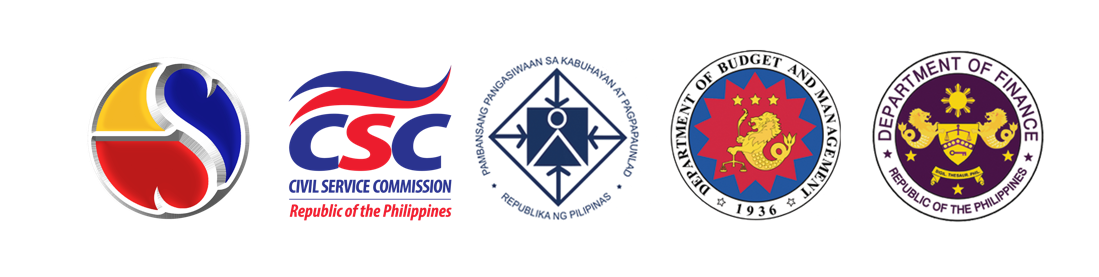 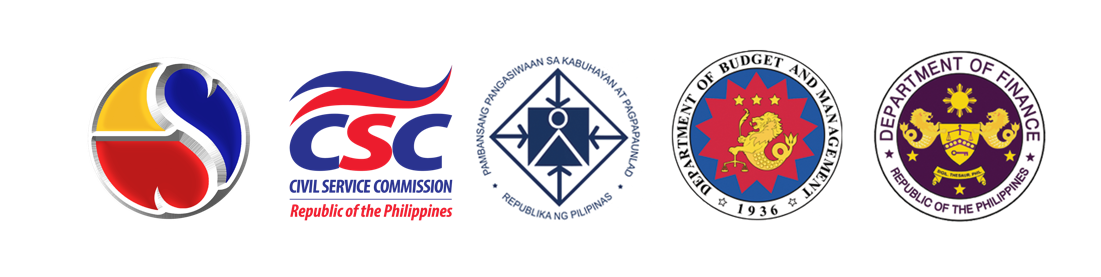 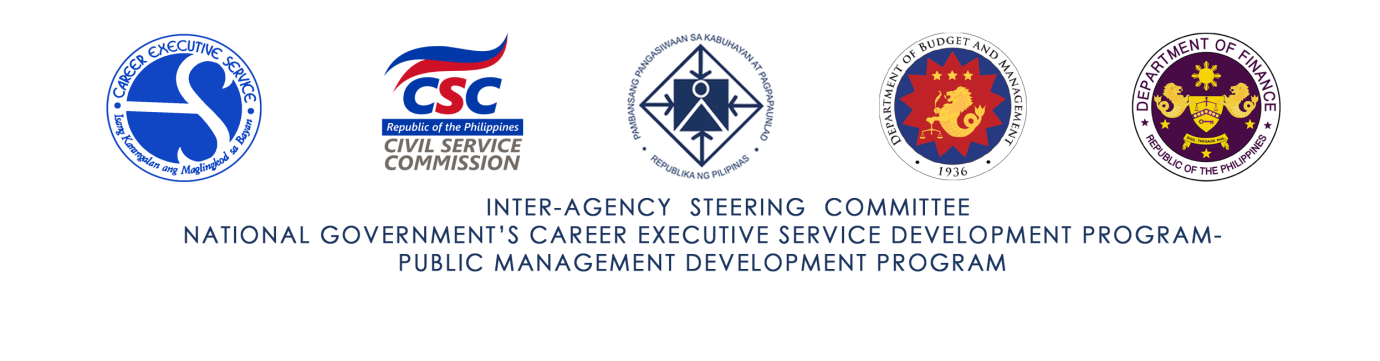 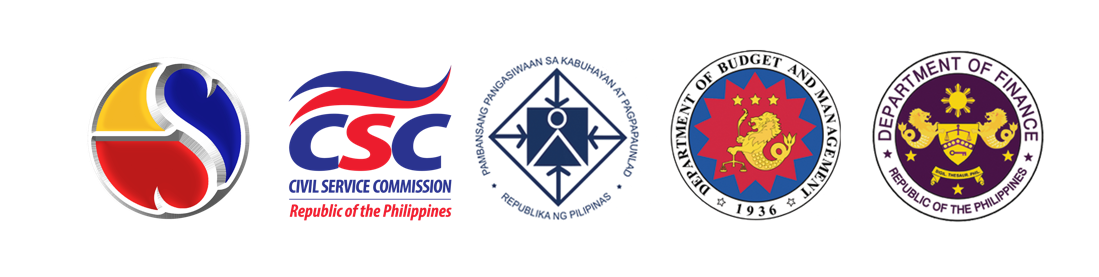 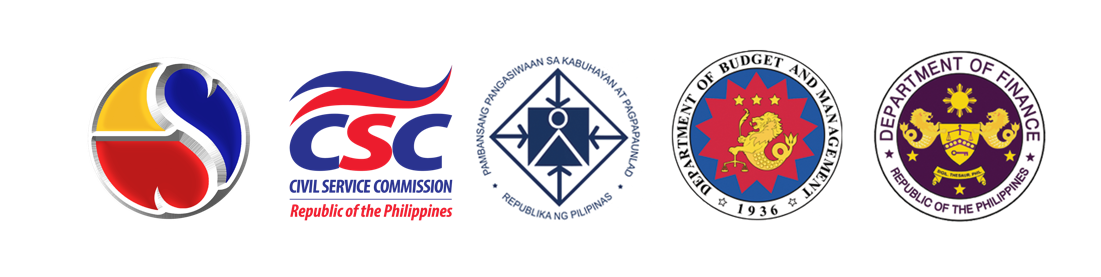 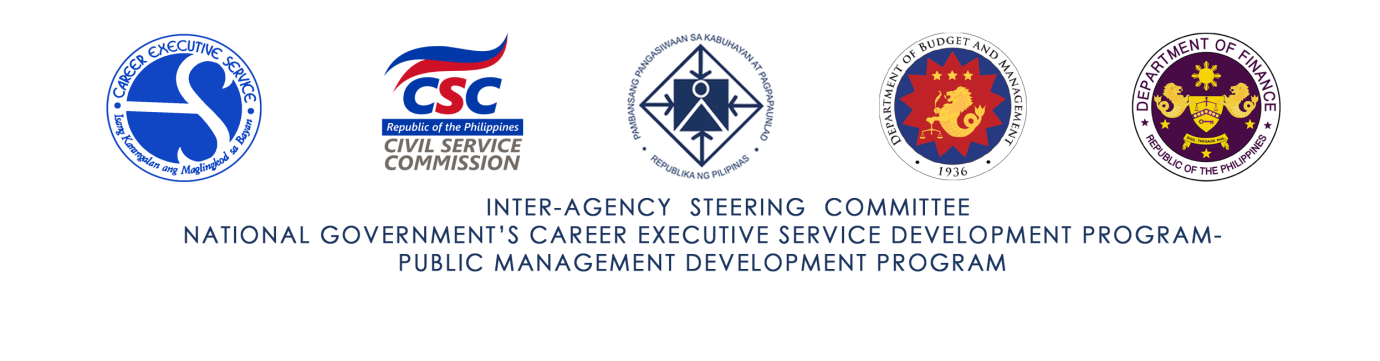 ASSESSMENT FORM (MMC-B)MIDDLE MANAGERS CLASS(To be filled-out by the Head of Agency / Immediate Supervisor of the Nominee Responses must be typewritten/computerized.) 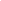 NAME OF NOMINEECONFIDENTIALHow long have you known the nominee? (years/months)_______________________________________________________________________In what connection, or under what circumstances, have you known the nominee?_______________________________________________________________________Please rate the nominee in terms of the dimensions which have been identified as critical to program performance using the following scoring scale. ____________________________Name and Signature of PersonCompleting this FormPosition:  _________________________________Institution / Agency:  ________________________Contact Nos.: _____________________________Email Address: ____________________________Date Accomplished: ________________________543210OutstandingExceeds ExpectationsCompetentNeeds ImprovementUnacceptableNo Evidence of DemonstrationCES COMPETENCIESRatingRemarksStrategic and Critical ThinkingLeading in a Continuously Changing EnvironmentDeveloping/ Empowering Others to Establish Collective Accountability for ResultsLinkaging / Networking for Productive PartnershipPlanning and Organizing for Greater ImpactDriving Performance for Integrity and ServiceOTHER DIMENSIONSRatingRemarksWritten CommunicationsOral CommunicationsEnergyStress ToleranceTaking an overall view, what do you consider being the nominee’s major strengths?What do you consider to be the critical areas where he/she needs to focus his/her professional and personal development?Part of the final requirement of the Program is a Capstone Project which needs to be implemented in the agency within a given period. In line with this, what project would you like the scholar to pursue in your agency?Lastly, why is he/she being nominated? What is your overall plan for the nominee in terms of career progression/utilization when he/she graduates from the Program?